ゆがわら農林水産まつり（湯河原町主催）に出展しました!例年、農業関係者、水産業関係者等が多く来場するため、かながわリサイクル認定製品である作業手袋（軍手）を配布し、来場者が日頃から作業、仕事に従事する際に作業手袋（軍手）を使用していただくことで、リサイクル製品及び当該制度を周知し、並びに３Ｒについて、より身近なものとして意識啓発を促進されるよう呼びかけを行いました。来場した方の意見では、「他の軍手より、しっかりしていて作業等しやすい」、「色がかわいい」、「この季節には暖かくて良い」、「こういうリサイクルの制度をもっと広めた方が良い」など好評でした。日時・場所：平成28年１月23日（土）　湯河原町民グラウンド　　　　　　　　※来場者数　23日（初日）　約4,500人　当日の様子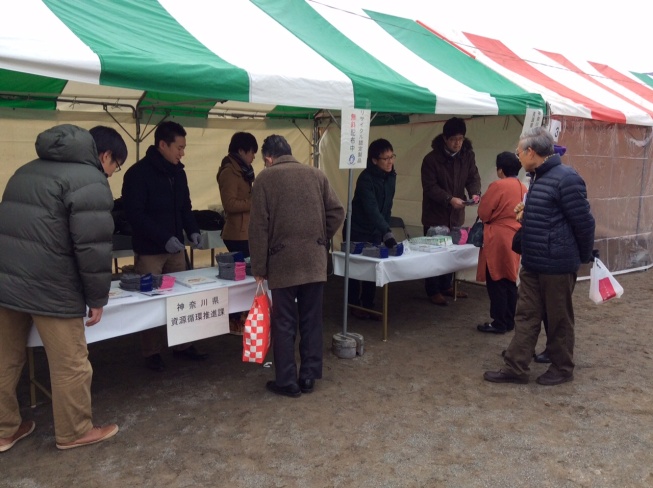 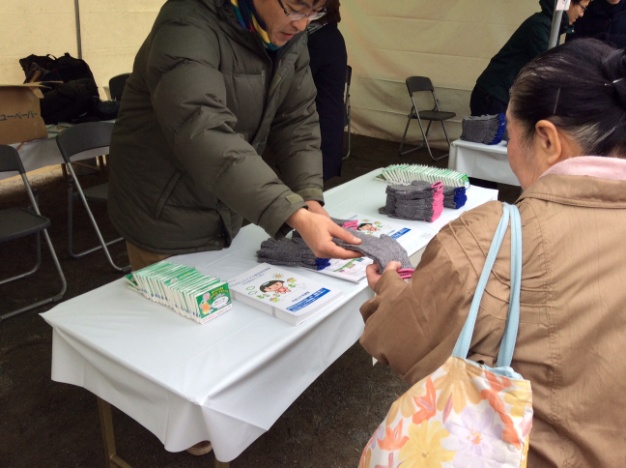 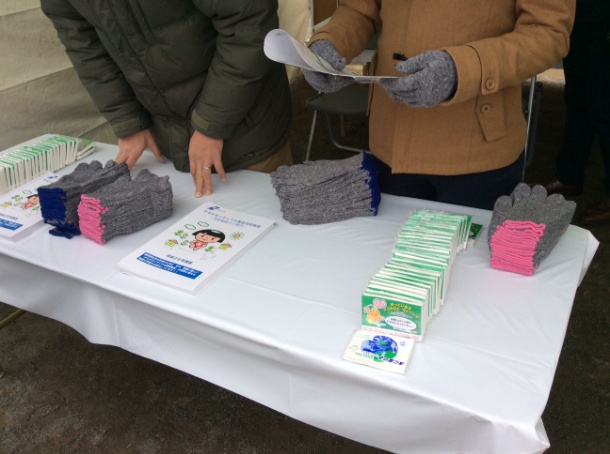 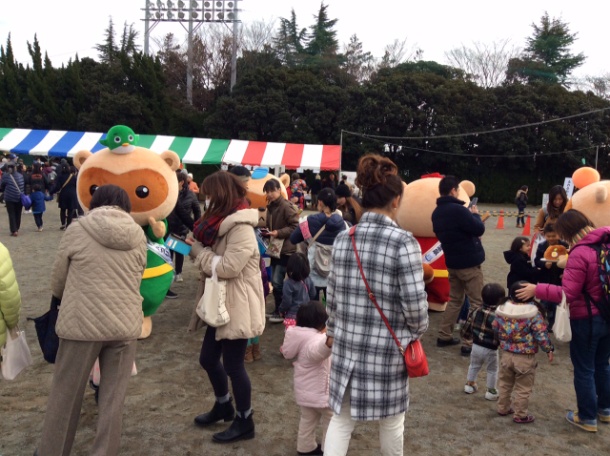 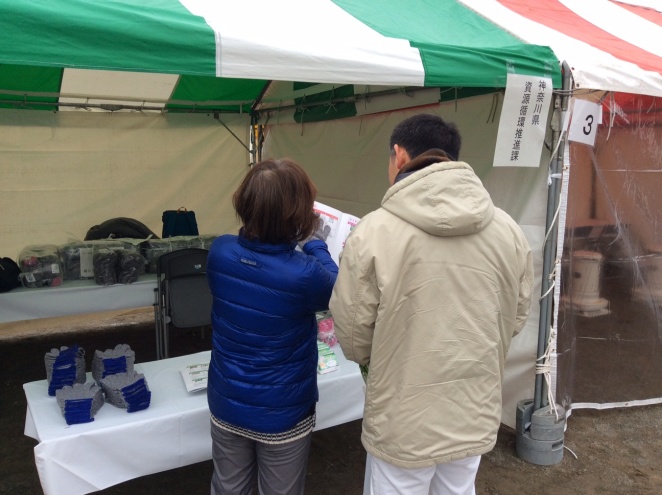 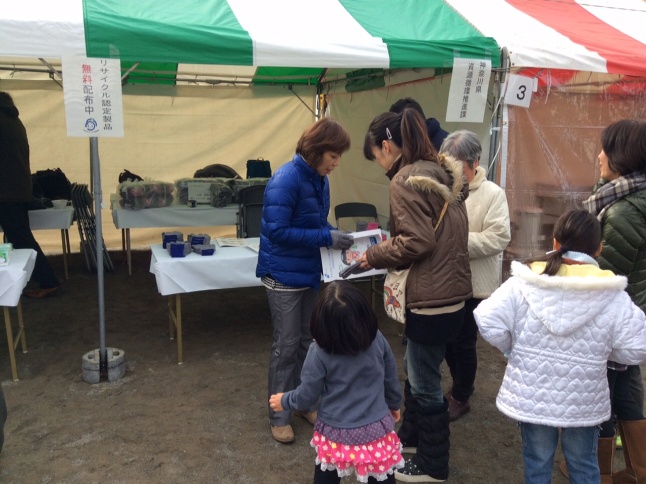 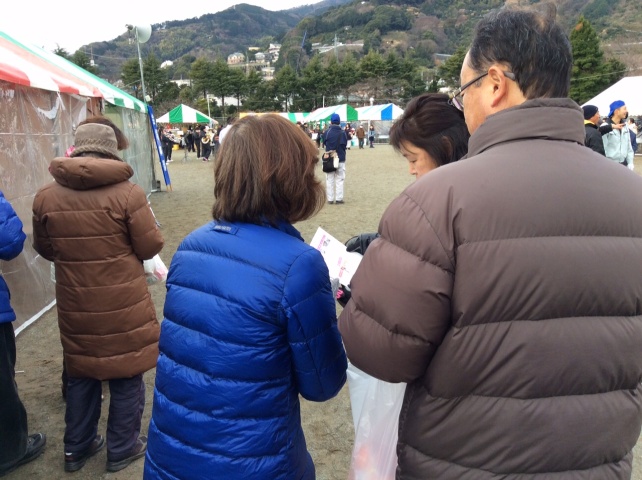 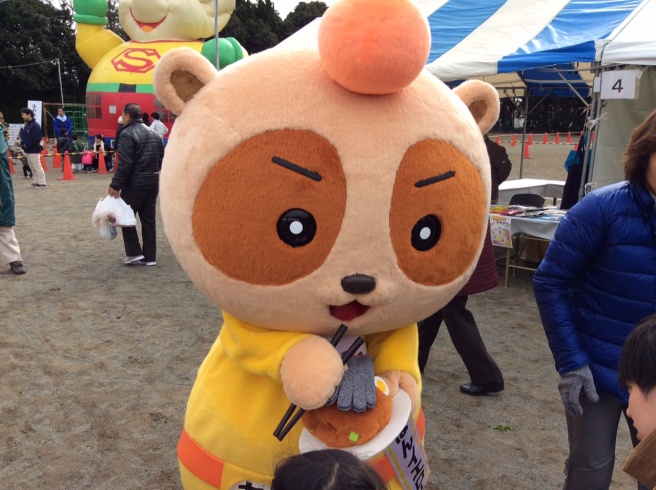 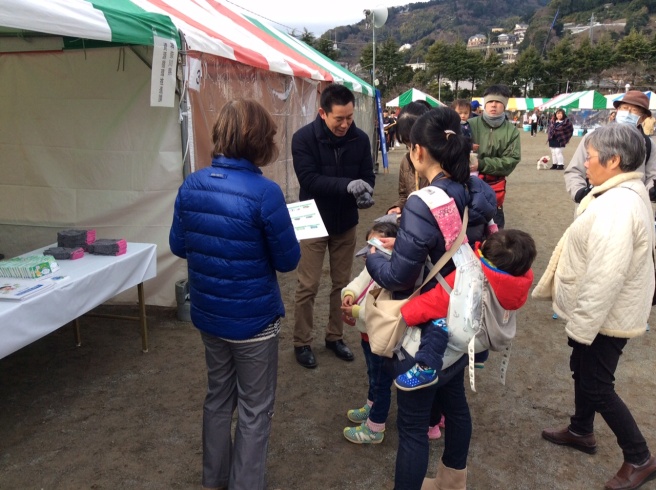 